Карта дистанционного занятияПредмет: математикаКласс: 2 Тема: «Сложение с переходом через десяток».Ход занятия.Устный счет.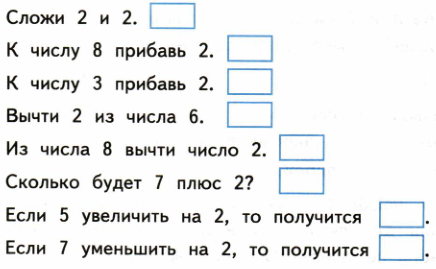 Работа по теме урока.Учебник с. 84 №6.Дополним вопрос: Сколько всего цветов в букете? Запишите в тетрадь:Краткая запись:Г. – 7 ц.Н. – 5 ц.	? ц.Т. – 3 ц. Решение:1)2)Ответ:Выполните в рабочей тетради с. 85 № 4.Дополнительно (по желанию):  РТ с. 85 №5.